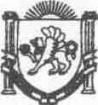 Республика КрымНижнегорский районАдминистрацияЧкаловского сельского поселенияПОСТАНОВЛЕНИЕ№1903.03.2017г.                                                                                         с.Чкалово Об утверждении Положения о порядке организациидеятельности администрации Чкаловского сельского поселения по правовому просвещению и взаимодействию с общественностьюВ соответствии с Основами государственной политики Российской Федерации в сфере развития правовой грамотности и правосознания граждан, утвержденными Президентом Российской Федерации 28.04.2011, Федеральным законом от 06.10.2003 № 131-ФЗ «Об общих принципах организации местного самоуправления в Российской Федерации», Законом Республики Крым от 21.08.2014 № 54-ЗРК «Об основах местного самоуправления в Республике Крым», руководствуясь Уставом муниципального образования Чкаловское сельское поселение, в целях формирования высокого уровня правовой культуры населения, традиции безусловного уважения к закону, правопорядку и суду, добропорядочности и добросовестности как преобладающей модели социального поведения, а также преодоления правового нигилизма в обществе, администрация Чкаловского сельского поселения ПОСТАНОВЛЯЕТ:1. Утвердить Положение о порядке организации деятельности администрации Чкаловского сельского поселения по правовому просвещению и взаимодействию с общественностью (Приложение 1).2. Определить заместителя главы администрации Чкаловского сельского поселения по работе с населением ответственным по правовому просвещению и взаимодействию с общественностью. 3.Обнародовать настоящее решение путем размещения его на информационном стенде, расположенном в здании администрации Чкаловского сельского поселения по адресу с.Чкалово, ул. Центральная,54-а и путем размещения на официальном сайте Чкаловского сельского поселения - Чкаловское.рф.4.Решение вступает в силу со дня обнародования.5.Контроль за исполнением настоящего решения оставляю за собой.Председатель Чкаловского сельского советаглава администрации Чкаловского сельского поселения 																	М.Б.ХалицкаяПриложение 1к постановлениюадминистрации Чкаловского сельского поселенияот 03. 03.2017 №19ПОЛОЖЕНИЕО ПОРЯДКЕ ОРГАНИЗАЦИИИ ДЕЯТЕЛЬНОСТИ АДМИНИСТРАЦИИ ЧКАЛОВСКОГО СЕЛЬСКОГО ПОСЕЛЕНИЯ ПО ПРАВОВОМУ ПРОСВЕЩЕНИЮ И ВЗАИМОДЕЙСТВИЮ С ОБЩЕСТВЕННОСТЬЮОбщие положения 	1.1. Настоящее Положение разработано в соответствии с Основами государственной политики Российской Федерации в сфере развития правовой грамотности и правосознания граждан, утвержденными Президентом Российской Федерации 28 апреля 2011 года и определяет порядок организации деятельности администрации Чкаловского сельского поселения по правовому просвещению и взаимодействию с общественностью.1.2. Администрация Чкаловского сельского поселения в пределах своей компетенции участвует в осуществлении мероприятий, проводимых при реализации государственной политики Российской Федерации в сфере развития правовой грамотности и правосознания граждан путем реализации мер, предусмотренных Основами государственной политики Российской Федерации в сфере развития правовой грамотности и правосознания граждан, утвержденными Президентом Российской Федерации 28 апреля 2011 года.1.3. Деятельность по правовому просвещению населения и взаимодействию с общественностью обеспечивается в пределах своей компетенции заместителем главы администрации Чкаловского сельского поселения таким образом, чтобы она максимально отвечала поставленной Президентом Российской Федерации задаче преодоления правового нигилизма, повышения правовой культуры населения.1.4. Мероприятия по правовому просвещению и взаимодействию с общественностью, требующие финансирования за счет бюджета муниципального образования, могут быть предусмотрены муниципальными программами, утверждаемыми администрацией Чкаловского сельского поселения в установленном законом порядке.2. Цели и задачи правового просвещения Целями и задачами правового просвещения является:-	повышение уровня правовой культуры граждан, включая уровень осведомленности и юридической грамотности;-	содействие гражданам в реализации их прав, защите законных интересов, внедрение в общественное сознание идеи добросовестного исполнения обязанностей и соблюдения правовых норм;-	защита права граждан, интересов общества и государства от противоправных посягательств;-	укрепление уважения к закону, правопорядку, суду, органам государственной власти и органам местного самоуправления;-	профилактика правонарушений и преступлений.3. Организация деятельности по правовомупросвещению и взаимодействию с общественностью 3.1. Правовое просвещение сочетается с исполнением иных функций, возложенных на администрацию Чкаловского сельского поселения.3.2. Работа по правовому просвещению основывается на планировании с учетом изменений законодательства, муниципальных нормативных правовых актов, правоприменительной практики, анализа поступающих от граждан жалоб и обращений.3.3. Правовое просвещение не подменяет рассмотрение и разрешение жалоб и обращений граждан, а также осуществление бесплатной юридической помощи, проводимые в соответствии с требованиями федерального законодательства и законодательства Республики Крым.3.4. Деятельность по правовому просвещению организовывается во взаимодействии с территориальными подразделениями федеральных органов государственной власти, исполнительными органами государственной власти Республики Крым, профессиональными юридическими сообществами и общественными объединениями юристов, а также другими организациями. 4. Формы и методы правового просвещенияПравовое просвещение осуществляется с использованием доступных форм и методов, обеспечивающих наиболее эффективное распространение в обществе знаний о праве, а именно:-	проведение лекций, бесед, выступлений в трудовых, учебных коллективах, на собраниях граждан;-	публикация материалов с разъяснением законодательства и практики правоприменения в средствах массовой информации;-	размещение материалов на официальном сайте муниципального образования Чкаловское сельское поселение в информационно-коммуникационной сети Интернет;-	участие в проведении тематических общественных, культурных, спортивных и иных мероприятий, направленных на повышение правовой культуры граждан;-	разработка и распространение печатных информационно-справочных материалов, объектов социальной рекламы;- 	проведение иных мероприятий, не противоречащих требованиям законодательства.